https://uspu.ru/news/menyatsya-nelzya-ostatsya-prezhnim-tema-iv-uralskoy-regionalnoy-shkoly-s-uchastiem-urgpu-/?sphrase_id=245712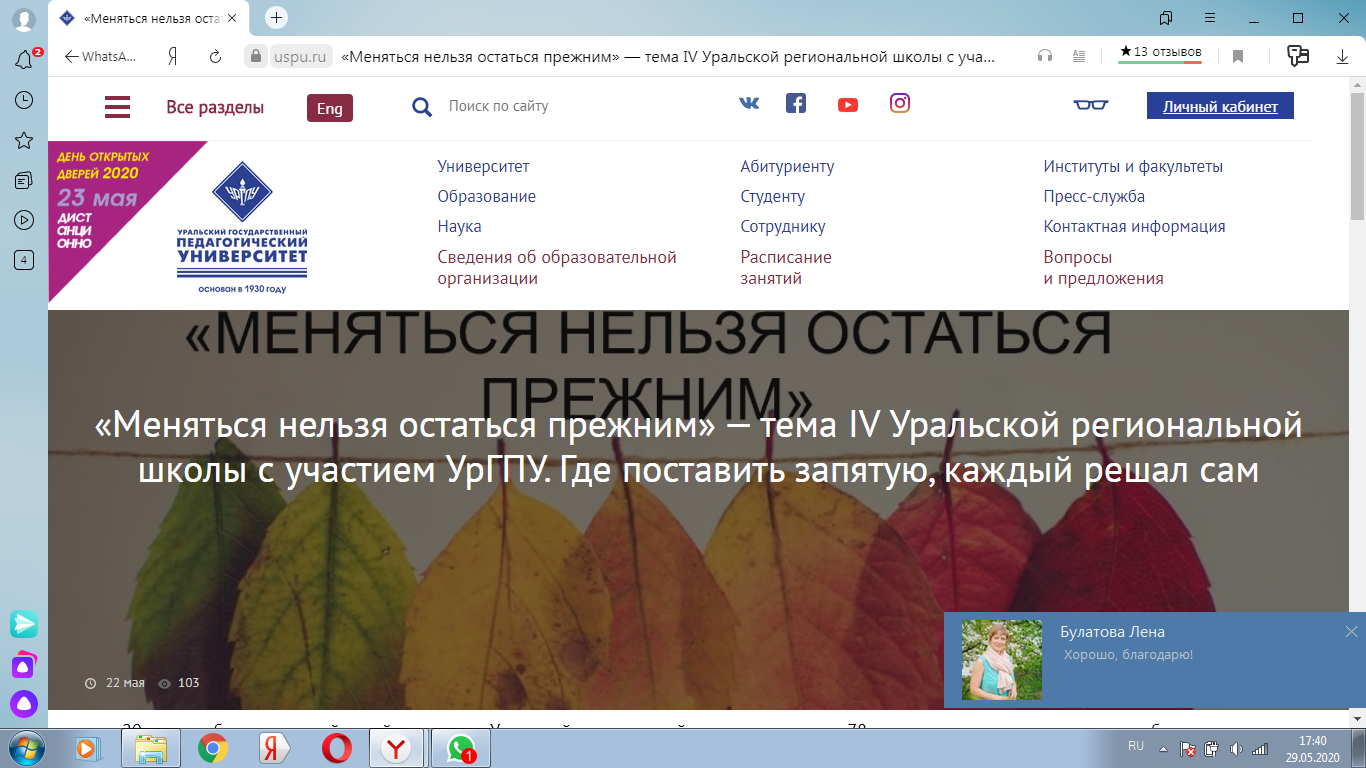 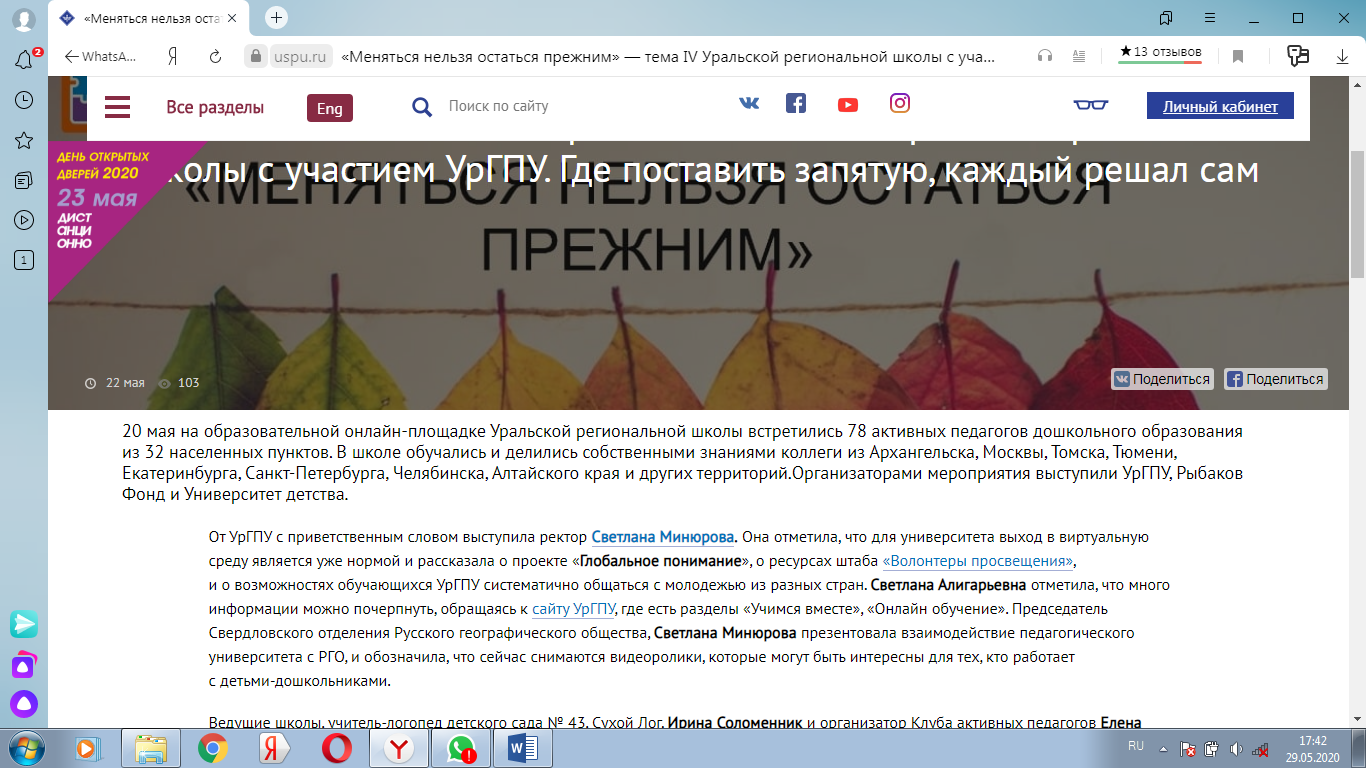 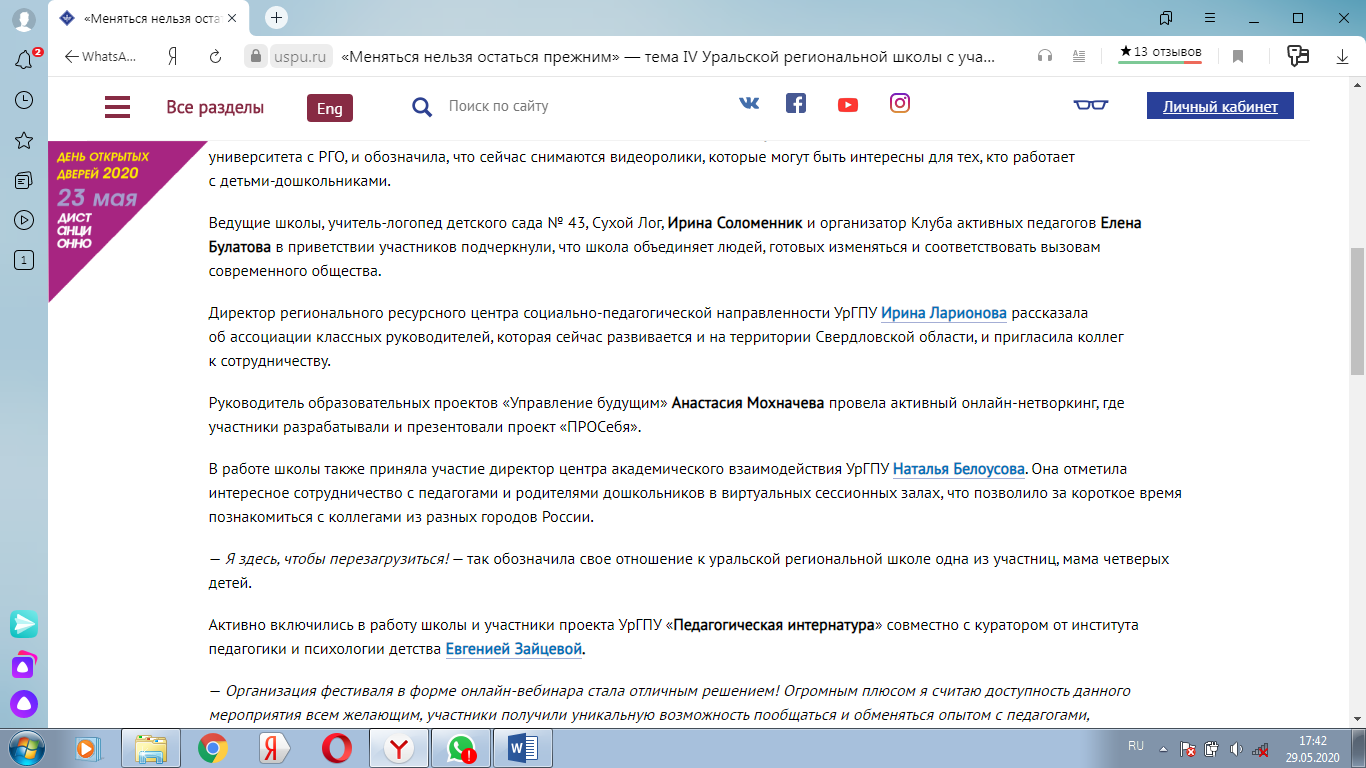 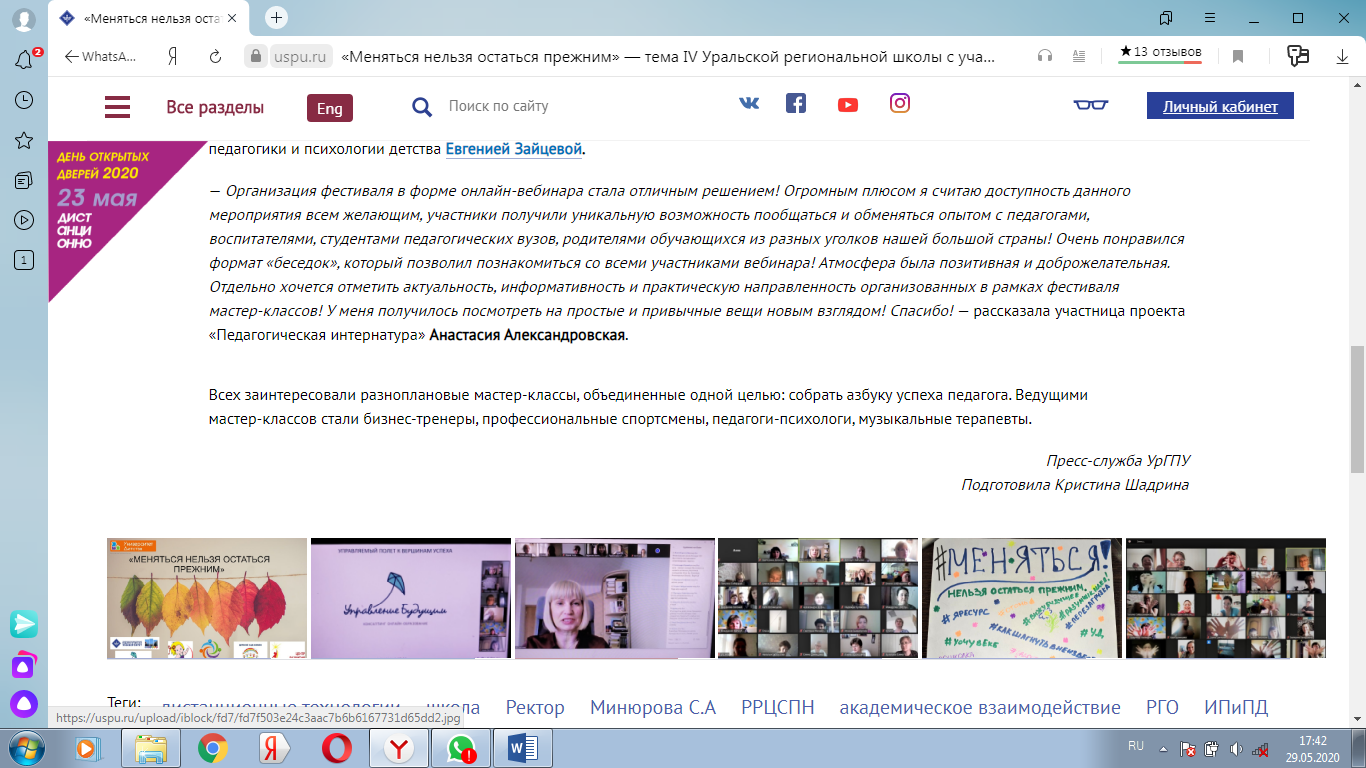 